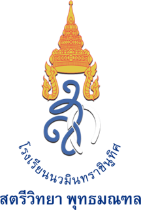 หน่วยการเรียนรู้ที่ 2 เรื่อง การปรับตัวและดำรงชีวิต
รหัสวิชา ก 33902 รายวิชา กิจกรรมพัฒนาผู้เรียน แนะแนว ชั้นมัธยมศึกษาปีที่ 6
ภาคเรียนที่ 2 ปีการศึกษา 2562 เวลา 2 ชม.      ผู้สอน นางแสงจันทร์ อาภาวีระ1.  มาตรฐานการเรียนรู้ / ตัวชี้วัด / ผลการเรียนรู้1.1  การเข้าใจและยอมรับในศักดิ์ศรีของแต่ละบุคคล1.2  ความสามารถในการสื่อสารความคิด ความรู้สึกที่ดีต่อผู้อื่นและเป็นประโยชน์ต่อส่วนรวม1.3  ความสามารถในการจัดการกับอารมณ์และแสดงออกอย่างสร้างสรรค์ เป็นประโยชน์ต่อตนเองและสังคม1.4  ความสามารถในการทำงานตามบทบาทในฐานะผู้นำผู้ตามที่ดี และอยู่รวมกันกับผู้อื่นได้อย่างมีความสุข2.  จุดประสงค์การเรียนรู้  เพื่อให้รู้จักตนเอง สามารถควบคุมตนเองและพึ่งตนเองได้  สามารถวางแผนและจัดการชีวิตการเรียน การงานและอาชีพอย่างมีคุณภาพ  รู้จักแสวงหาความรู้และเพิ่มพูนทักษะ  มีความรบผิดชอบต่อบทบาทหน้าที่ในครอบครัวและสังคม3.  สาระสำคัญ / ความคิดรวบยอด  สามารถเลือกและตัดสินใจอย่างมีเหตุผลที่เหมาะสม  สามารถวางแผนและจัดการชีวิตการเรียน การงานและอาชีพอย่างมีคุณภาพ  สามารถพัฒนาตนสู่ความเป็นสากลบนพื้นฐานของความเป็นไทย 3.4  มีจิตสำนึกรับผิดชอบต่อส่วนรวมและสิ่งแวดล้อม4.  สาระการเรียนรู้     4.1  รักและเห็นคุณค่าในตนเองและผู้อื่น     4.2  สามารถพัฒนาบุคลิกภาพและปรับตัวอยู่ในสังคมได้อย่างมีความสุข     4.3  มีเจตคติที่ดีต่ออาชีพสุจริต     4.4  มีค่านิยมที่ดี มีวินัย มีคุณธรรม จริยธรรม     4.5  มีจิตสำนึกรับผิดชอบต่อตนเอง ครอบครัว สังคมและประเทศชาติ5.  สมรรถนะสำคัญของผู้เรียน     O  ความสามารถในการสื่อสาร              	O  ความสามารถในการคิด    O  ความสามารถในการแก้ปัญหา          	O  ความสามารถในการใช้ทักษะชีวิต     O  ความสามารถในการใช้เทคโนโลยี6.  คุณลักษณะอันพึงประสงค์     O  รักชาติ ศาสน์ กษัตริย์			O  ซื่อสัตย์สุจริต     O  มีวินัย					O  ใฝ่เรียนรู้     O  อยู่อย่างพอเพียง				O  มุ่งมั่นในการทำงาน     O  รักความเป็นไทย				O  มีจิตสาธารณะ7.  ชิ้นงาน / ภาระงาน     7.1  การรายงานกลุ่ม/เดี่ยว8.  การวัดและการประเมินผล     8.1  วิธีการประเมิน             8.1.1  สังเกตการปฏิบัติกิจกรรม	            8.1.2  ตรวจใบงาน                              	     8.2  เครื่องมือ										  8.2.1 แบบสังเกตพฤติกรรมการเข้าร่วมกิจกรรม						  8.2.2 แบบประเมินคุณภาพของใบงาน     8.2  เกณฑ์การประเมิน            8.2.1  สังเกตการปฏิบัติกิจกรรม            8.2.2  ตรวจใบงาน	 8.2.3  เกณฑ์การประเมินตามสภาพจริง ( Rubrics )9.  กิจกรรมการเรียนรู้     9.1  ความภาคภูมิใจในสถาบันการศึกษา     9.2  การเตรียมตัวเรียนในระดับอุดมศึกษา10. สื่อ/แหล่งเรียนรู้      10.1  POWER POINT (ภาพรางวัลต่างๆของโรงเรียน)ระดับคุณภาพข้อความบ่งชี้ผ่านมีความตั้งใจร่วมกิจกรรมและส่งงานตามกำหนดไม่ผ่านไม่มีความตั้งใจร่วมกิจกรรมและไม่ส่งงานตามกำหนดเกณฑ์ข้อความบ่งชี้ผ่านตอบแบบสอบถามได้ครบถ้วนด้วยความตั้งใจเป็นความจริงทุกประการและส่งงานตามเวลาที่กำหนดไม่ผ่านไม่สามารถตอบแบบสอบถามได้ครบและส่งงานไม่ตรงตามเวลาที่กำหนดประเด็นการประเมินผ่านไม่ผ่าน1.  การเข้าใจและ ยอมรับในศักดิ์ศรีของแต่ละบุคคลอธิบายและยอมรับการความแตกต่างระหว่างบุคคลได้ ไม่สามารถอธิบายและยอมรับถึงความแตกต่างระหว่างบุคคลได้2.  ความสามารถในการสื่อสารความคิด ความรู้สึกที่ดีต่อผู้อื่นและเป็นประโยชน์ต่อส่วนรวมสามารถถ่ายทอดความคิด ความรู้สึกที่ดีของตนเองส่งต่อผู้อื่นและเป็นประโยชน์ต่อส่วนรวมไม่สามารถถ่ายทอดความคิด ความรู้สึกที่ดีของตนเองส่งต่อผู้อื่นและเป็นประโยชน์ต่อส่วนรวม3.  ความสามารถในการจัดการกับอารมณ์และแสดงออกอย่างสร้างสรรค์ เป็นประโยชน์ต่อตนเองและสังคมสามารถเผชิญและแก้ปัญหาด้านอารมณ์ทั้งของตนเองและผู้อื่นได้อย่างสร้างสรรค์ เป็นประโยชน์ต่อตนเองและสังคมไม่สามารถเผชิญและแก้ปัญหาด้านอารมณ์ทั้งของตนเองและผู้อื่นได้อย่างสร้างสรรค์ เป็นประโยชน์ต่อตนเองและสังคม4.  ความสามารถในการทำงานตามบทบาทในฐานะผู้นำผู้ตามที่ดี และอยู่รวมกันกับผู้อื่นได้อย่างมีความสุขสามารถทำงานร่วมกับผู้อื่นและยอมรับฟังความคิดเห็นของผู้อื่นได้อย่างมีเหตุผลและเป็นสุขไม่สามารถทำงานร่วมกับผู้อื่นและยอมรับฟังความคิดเห็นของผู้อื่นได้อย่างมีเหตุผลและเป็นสุข